                                  EMEI CHACARAS ACARAI                     ATIVIDADES PARA AS TURMAS DO JARDIM ISEMANA DE 24/05 Á 29/05/21SEGUNDA – FEIRA  20/05CONTEÚDO: COMUNIDADEOBJETIVO: CONHECER O QUE TEM EM UMA COMUNIDADE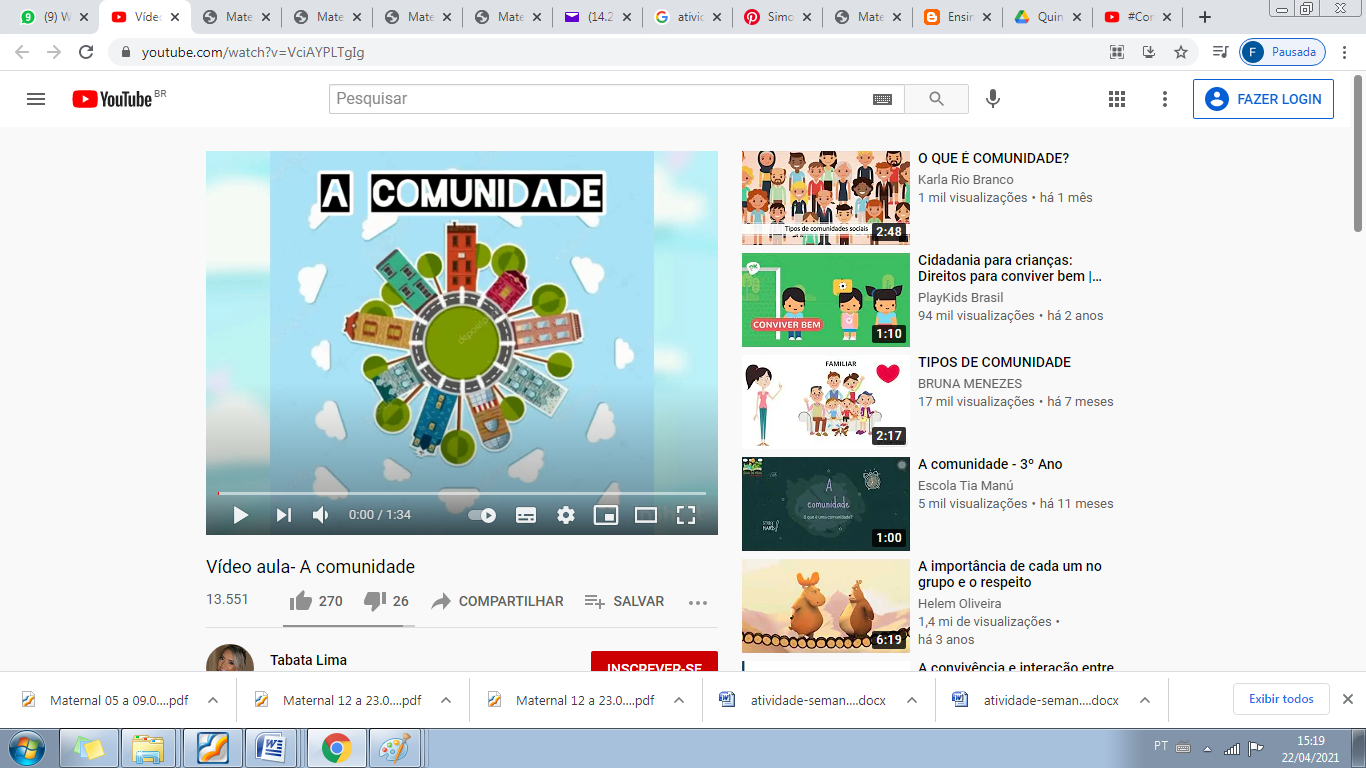 LINK: https://www.youtube.com/watch?v=VciAYPLTgIgPASSO 1: CONVERSAR COM A CRIANÇA SOBRE AS PESSOAS QUE MORAM NA NOSSA COMUNIDADE, E AS OUTRAS COISAS QUE FAZEM PARTE DE NOSSA COMUNIDADE.PASSO 2:  AGORA QUE JÁ SABEMOS O QUE É, E QUE COISAS FAZ PARTE DE NOSSA COMUNIDADE, COM A AJUDA DE UM ADULTO A CRIANÇA VAI DESENHAR O QUE ELA MAIS GOSTA NA SUA COMUNIDADE. TERÇA - FEIRA 27/05/21CONTEUDO: COMUNIDADEOBJETIVO: APRENDER CONHECER REGRAS DE CONVIVENCIAS.VÍDEOAS: PEQUENOS CIDADÃOS.LINK: https://www.youtube.com/watch?v=_59EhLcPppI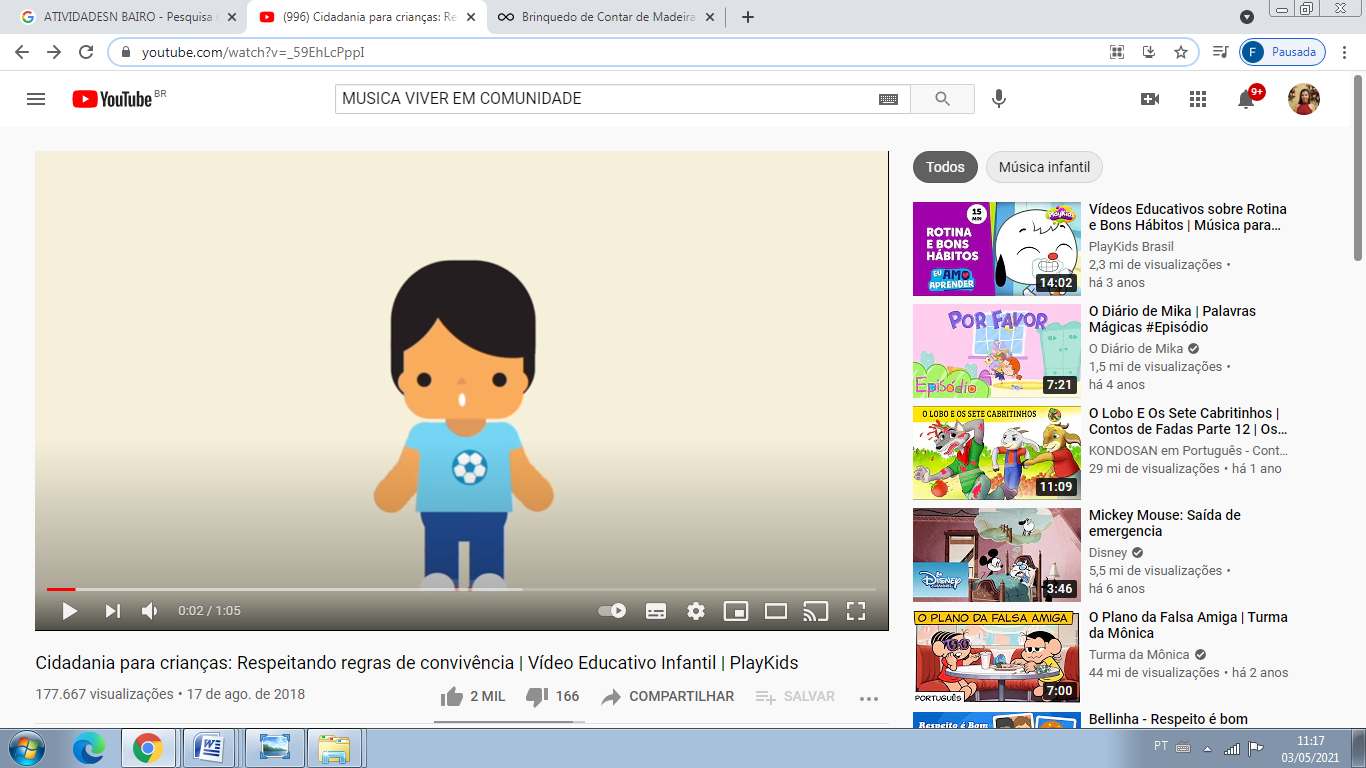 QUARTA-FEIRA – 26/05CONTEUDO: IDENTIDADEOBJETIVO: COMBATER AO ABUSO E EXPLORAÇÃO SEXUAL DE CRIANÇAS E ADOLESCENTE.ATIVIDADE: ASSISTIR O VÍDEO: NÃO ME TOCA SEU BOBOCA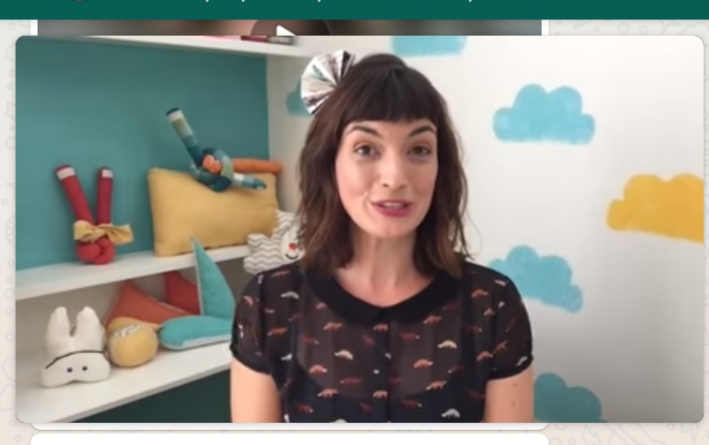 https://youtu.be/thHBuFB6KSUQUINTA-FEIRA  27/05CONTEÚDO: BAIRROOBJETIVO:  IDENTIFICAR OS DIFERENTES LUGARES DE VIVENCIAS (CASA, ESCOLA, PRAÇA, RUA, BAIRRO) COM AS DIFERENÇAS E SEMELHANÇA, ENTRE CADA UM, TRABALHANDO COLETIVAMENTE E DE FORMA COOPERATIVA.ATIVIDADE: ASSISTIR O VÍDEO BAIRROLINK: https://www.youtube.com/watch?v=xu_jPFpfobE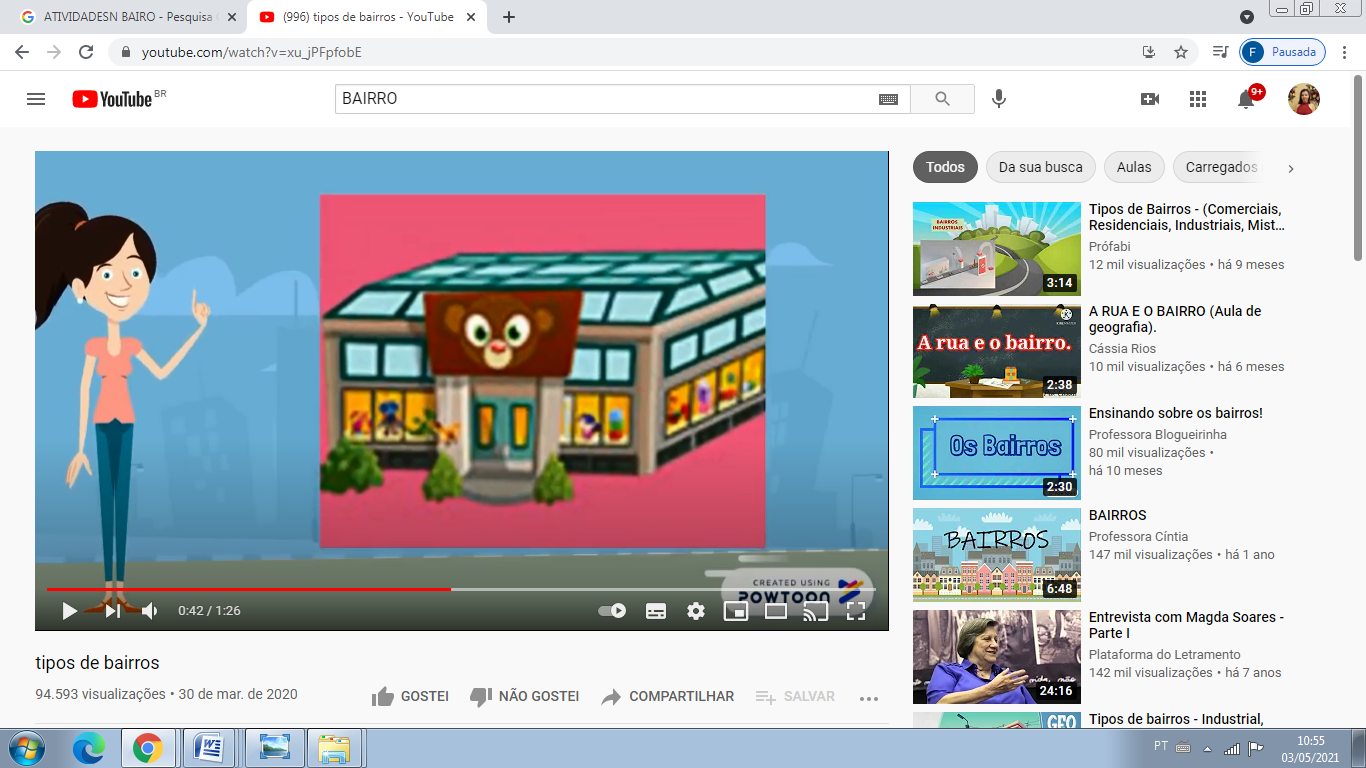 APÓS ASSISTIR O VIDEO CONVERSE COM SUA FAMÍLIA O QUE PODEMOS ENCONTRAR EM UM BAIRRO E FAÇA UM DESENHO BEM BONITO.SEXTA – FEIRA 28/05CONTEUDO: SEQUÊNCIA DOS NÚMEROSOBJETIVO: ESCREVER, IDENTIFICAR E CONTAR OS NÚMEROSATIVIDADE: NÚMEROSMATERIAIS: FOLHAS DE PAPEL, LÁPISDESENVOLVIMENTO: FAÇA UMA CENTOPEIA COM 10 BOLINHAS. DEPOIS DEIXE QUE A CRIANÇA ESCREVA OS NÚMEROS ATÉ 10.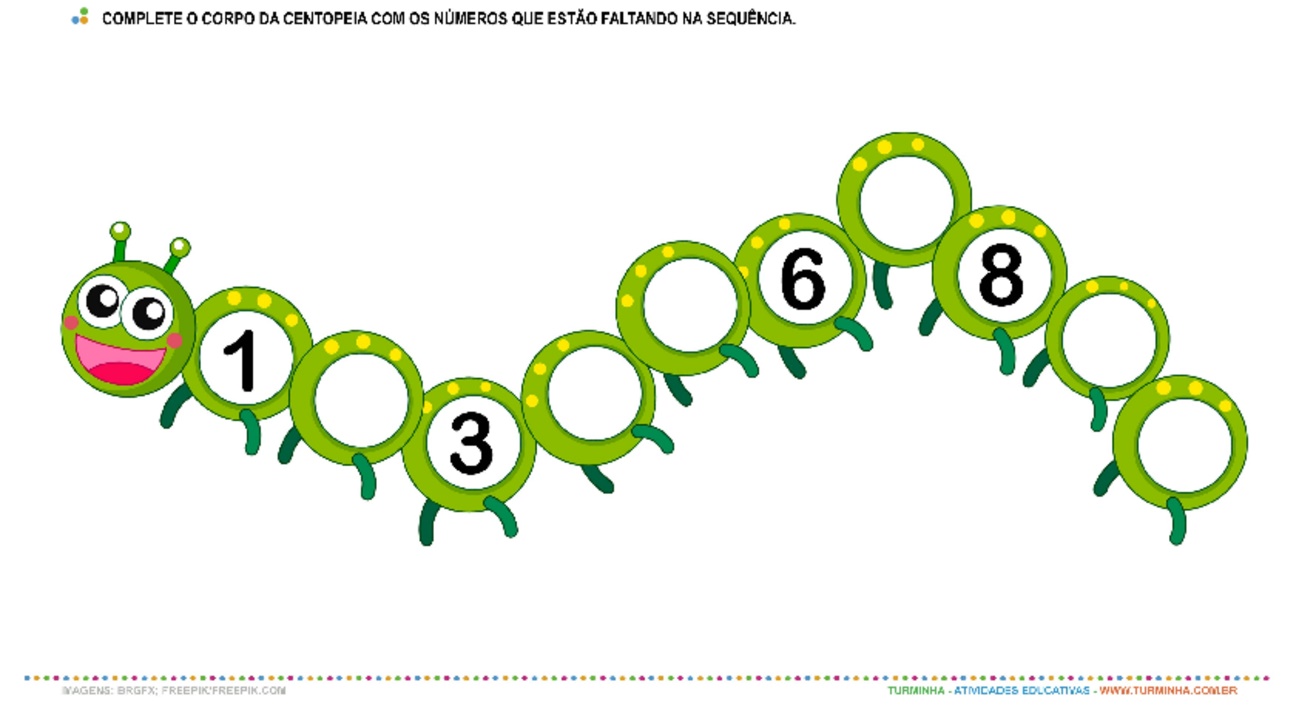 SEMANA DE 31/05 a 04/06SEGUNDA-FEIRA 31/05CONTEÚDO: Proteção de crianças e adolescentesOBJETIVO: Conscientizar as pessoas sobre o respeito às crianças e adolescentes, ensinar a criança comunicar aos pais atitudes indesejadas, proteger menores com prevenção e diálogo; comunicar os sentimentos.ATIVIDADE: Assistir o vídeo: https://youtu.be/vjwSPkguQxc  Após assistir o vídeo converse com a criança, fale sobre o seu corpo, explique que ela pode e deve dizer NÃO, quando não gostar de algum “carinho”, que sempre que ela se sentir triste, constrangido ou com medo de alguém, que ela deve contar e pedir ajuda para alguém que ela goste e confie.MATERIAL: Sulfite e canetinha.DESENVOLVIMENTO: Após assistir o vídeo, pegue a folha de sulfite dobre ao meio e desenhe uma carinha triste do lado esquerdo e do lado direito uma carinha feliz. Em seguida desenhe abaixo da carinha triste o que a deixa assim, e depois desenhe abaixo da carinha feliz o que te deixa feliz.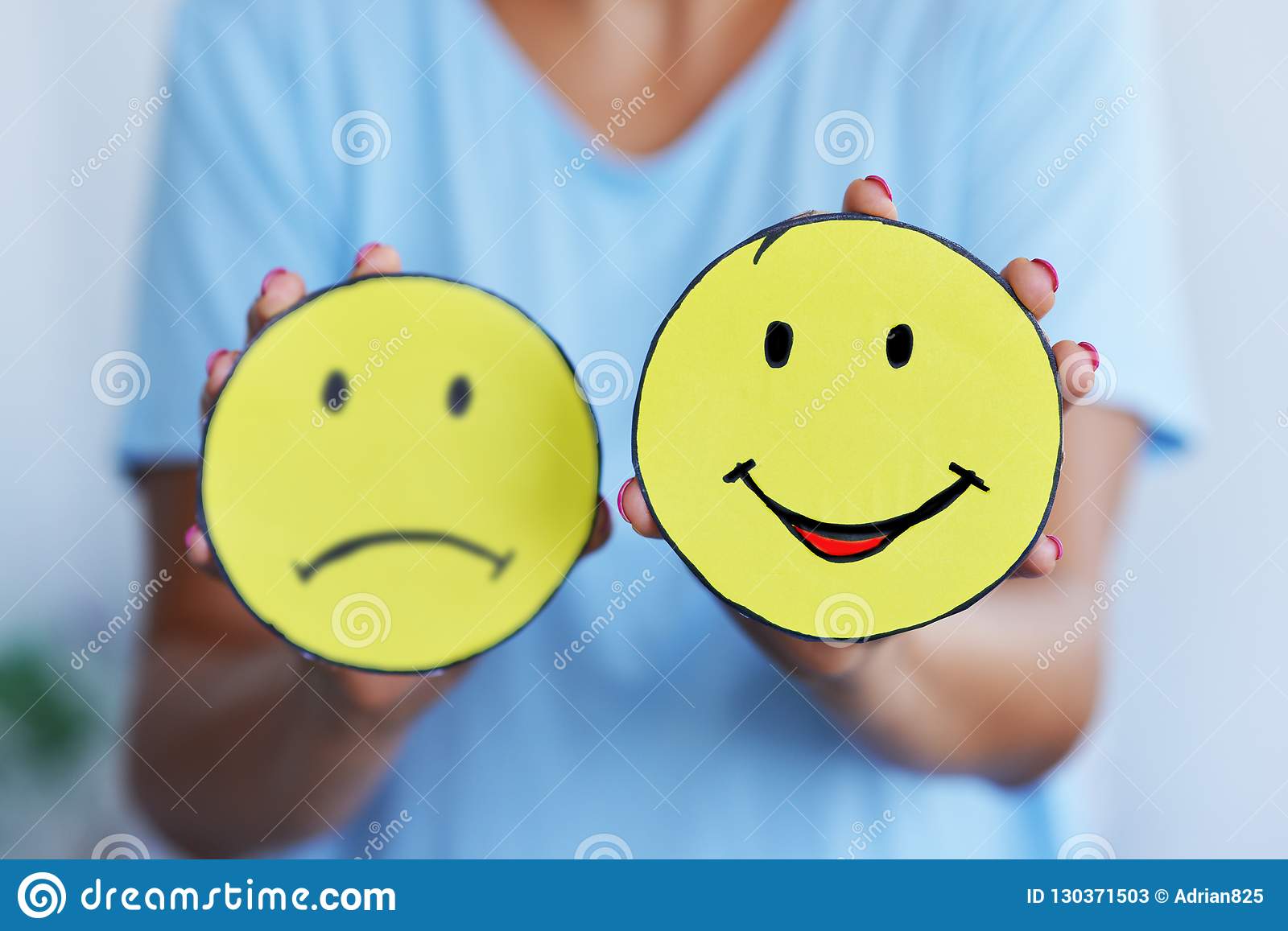 Fonte: https://pt.dreamstime.com/face-feliz-e-triste-image135052403 Acesso em: 17/05/21TERÇA-FEIRA 01/06CONTEÚDO: Letras e sonsOBJETIVO: Observar as letras e a sonoridade das mesmas; Reconhecer e nomear letra de imprensa maiúscula.ATIVIDADE: Formando letras com palitos e barbante.MATERIAL: 4 palitos de sorvete e 2 pedaços de barbantes do tamanho do palito.DESENVOLVIMENTO: Assistir o vídeo a seguir com muita atenção: https://youtu.be/Z7MyWVCrMhg?t=81Com atenção, repita as letras e sons acompanhando o vídeo. Em seguida pegue os palitos de sorvete e o barbante e monte quantas letras você conseguir.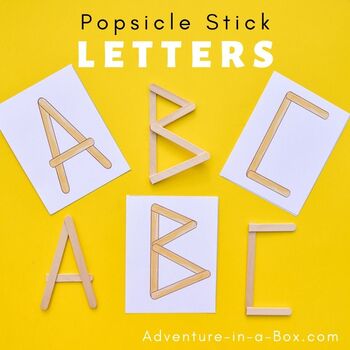  Fonte: https://www.teacherspayteachers.com/Product/Popsicle-Stick-Letters-Uppercase-and-Lowercase-Alphabets-4818217 acesso em: 18/05/21QUARTA-FEIRA 02/06CONTEÚDO: Números e quantidadesOBJETIVO: Estimular a contagem oral; Vivenciar situações cotidianas que ampliem seus conhecimentos numéricos;ATIVIDADE:  Jogo da ÁrvoreMATERIAL:  sulfite, canetinha, lápis de cor, peças pequenas e dado (pode ser feito de papel conforme o modelo abaixo).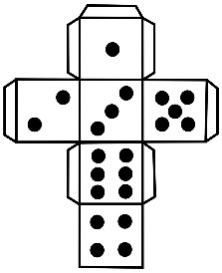 DESENVOLVIMENTO: Assista o vídeo:  https://youtu.be/3v7E5nwv3cU?t=168 Em seguida desenhe uma árvore grande para cada jogador e dentro da copa da árvore, faça 12 círculos representando as frutas. Depois, faça 12 bolinhas de papel ou 12 elementos pequenos (sementes, pedrinhas, frutinhas, bolinhas de massinha) para representar as frutas. Jogue o dado e colocar a quantidade de peças dentro do círculo. Ganha quem conseguir colocar todas as frutas primeiro.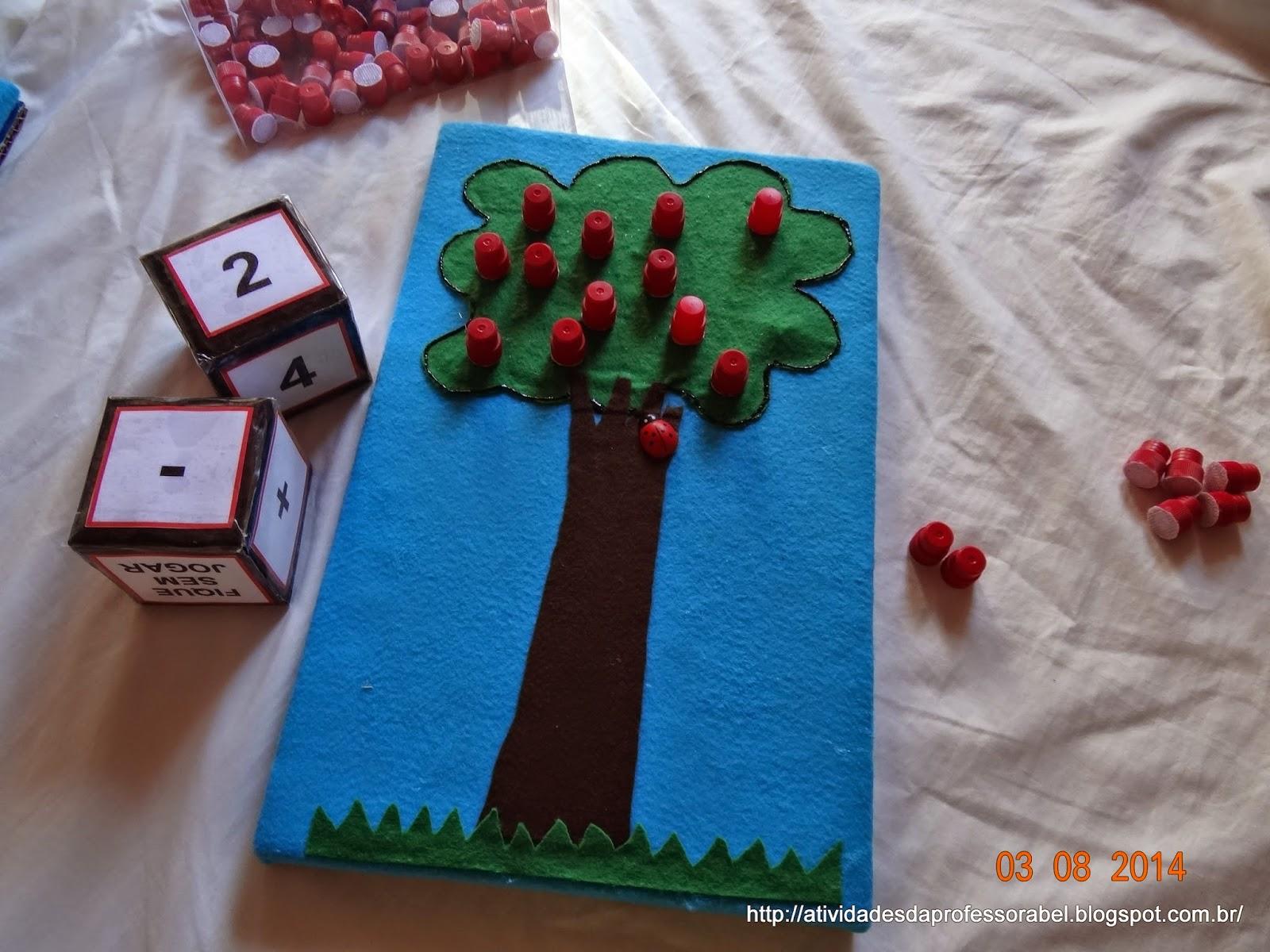  Fonte: https://atividadesdaprofessorabel.blogspot.com/2012/07/jogo-da-arvore.html